PIANO DIDATTICO PERSONALIZZATOper studenti con Bisogni Educativi SpecialiDir. Min. 27/12/2012; C.M. n. 8 del 6/03/2013A.S. _______________DATI GENERALISCOLARIZZAZIONE PREGRESSA1 - INDIVIDUAZIONE DI BISOGNO EDUCATIVO SPECIALE Situazione individuata da:diagnosi rilasciata servizio sanitario pubblicodiagnosi rilasciata da strutture/professionisti privaticonsiglio di classealtro: __________________________________________________________________Note o eventuali altri aspetti da sottolineare: …………………………………………………………………………………………………………………………………………………………………………………………………………………....Eventuali altre note di personalizzazione …………………………………………………………………………………………………………………………………………………………………………………………………………………………………………………………………………………………………………………………………………………………………………………………………………………………………………………………………………………………PIANO DI INTERVENTO SCUOLA-FAMIGLIASCUOLASTRATEGIE METODOLOGICHE E DIDATTICHE IN CLASSE INDIVIDUAZIONE DELLE MISURE DISPENSATIVE PREVISTEVerranno applicate durante le verifiche scritte e/o orali, anche in sede di Esami FinaliEventuali altre note di personalizzazione …………………………………………………………………………………………………INDIVIDUAZIONE DEGLI STRUMENTI COMPENSATIVIVerranno applicati durante le verifiche scritte e/o orali, anche in sede di Esami FinaliPROGRAMMI SOFTWARE SPECIFICI UTILIZZATI DALL’ALLIEVO:- …………………………………….INDIVIDUAZIONE DELLE MODALITA' DI VERIFICA E VALUTAZIONEValide anche in sede di Esami finaliNota 1: la valutazione dell’alunno è sempre rapportata al percorso didattico stabilito nel PDP e ai progressi compiuti dall’alunno stesso in base alle proprie capacitàNota 2: “Vi è quindi la necessità di estendere a tutti gli alunni con bisogni educativi speciali le misure previste dalla Legge 170 per alunni e studenti con disturbi specifici di apprendimento”. “Le scuole – con determinazioni assunte dai Consigli di classe, risultanti dall’esame della documentazione clinica presentata dalle famiglie e sulla base di considerazioni di carattere psicopedagogico e didattico – possono avvalersi per tutti gli alunni con bisogni educativi speciali degli strumenti compensativi e delle misure dispensative previste dalle disposizioni attuative della Legge 170/2010 (DM 5669/2011), meglio descritte nelle allegate Linee guida.” (Direttiva 27 dicembre 2012 - Strumenti d’intervento per alunni con bisogni educativi speciali e organizzazione territoriale per l’inclusione scolastica).FAMIGLIA PATTO CON LA FAMIGLIA Attività personalizzate programmate a scuola: recupero, di consolidamento e/o di potenziamento; attività a classi aperte;  attività di gruppo e/o a coppie; attività in apprendimento cooperativo; tutoring da parte dei compagni di classe;  recupero/sostegno linguistico con operatori interni/esterni alla scuola; supporto nello svolgimento dei compiti in orario pomeridiano; attività di carattere culturale, formativo, socializzante; utilizzo degli strumenti compensativi e delle misure dispensative come da tabelle  seguenti; altro ………………………………………………………………………………………….Nelle attività di studio domestico l’allievo:è seguito da un Tutor nelle discipline:  	con cadenza:	□ quotidiana	□ bisettimanale	□ settimanale	□ quindicinaleè seguito da familiariricorre all’aiuto di compagniutilizza strumenti compensativialtroStrumenti da utilizzare nel lavoro a casastrumenti informatici (pc, videoscrittura con correttore ortografico,)tecnologia di sintesi vocaleappunti scritti al pcregistrazioni digitalimateriali multimediali (video, simulazioni…)testi semplificati e/o ridottifotocopieschemi e mappeo	altro ………………………………………………………………………………Tali impegni sono da considerarsi reciproci così come la disponibilità alla collaborazione da parte della scuola e della famigliaDunque, così come gli insegnanti avranno cura di predisporre e mettere in atto un Piano Didattico Personalizzato, ai genitori si chiede un rapporto di collaborazione al fine di assicurare un adeguato successo formativo e di monitorare in merito al rispetto reciproco degli impegni stabiliti.La famiglia si impegna quindi a:controllare regolarmente il diario e il registro elettronico per la verifica dei compiti a casa;collaborare nell’uso degli strumenti compensativi previsti e nell’aiuto della produzione e gestione degli stessi.Le parti coinvolte si impegnano a rispettare quanto condiviso e concordato nel presente PDP, per il successo formativo dell'allievo. I genitori acconsentono al trattamento dei dati sensibili per fini istituzionali in base al Dlsg/2003FIRMA DEI DOCENTIFIRMA DEI GENITORI (per accettazione e assunzione degli impegni)…….………….…lì……………..                                                                           IL DIRIGENTE SCOLASTICO                                                                                                                         ____________________________________Il presente PDP viene consegnato in copia ai genitori in data: ……………………… da ………………………Nome e cognomeData e luogo di nascitaClasse/indirizzo di studioNumero allievi in classeElenco documentazione presente nel fascicolo personale (es. Pdp precedenti, anche di ordine di scuola, certificazione, altro…):Caratteristiche del percorso scolasticoPercorso scolastico regolarePermanenza scuola infanziaPercorso scolastico con una non ammissione alla classe…Inserimento nella scuola italiana alla classe …o	…Frequenza scolasticaRegolarenon regolare …………QUADRO AQUADRO AQUADRO AQUADRO AQUADRO AQUADRO AQUADRO AQUADRO AQUADRO ATipologia di Bisogno Educativo SpecialeTipologia di Bisogno Educativo SpecialeTipologia di Bisogno Educativo SpecialeTipologia di Bisogno Educativo SpecialeTipologia di Bisogno Educativo SpecialeTipologia di Bisogno Educativo SpecialeTipologia di Bisogno Educativo SpecialeTipologia di Bisogno Educativo SpecialeTipologia di Bisogno Educativo SpecialeÈ’ presente una diagnosi (punti 1 e 2 precedenti)È’ presente una diagnosi (punti 1 e 2 precedenti)È’ presente una diagnosi (punti 1 e 2 precedenti)Non è presente una diagnosi (punti 3 e 4 precedenti)Non è presente una diagnosi (punti 3 e 4 precedenti)Non è presente una diagnosi (punti 3 e 4 precedenti)Non è presente una diagnosi (punti 3 e 4 precedenti)Non è presente una diagnosi (punti 3 e 4 precedenti)Non è presente una diagnosi (punti 3 e 4 precedenti)Disturbo specifico del linguaggio / deficit del linguaggio Borderline cognitivo / disturbo aspecifico di apprendimentoDisturbo Evolutivo SpecificoDifficoltà di apprendimentoDifficoltà di apprendimentoDifficoltà di apprendimentoDifficoltà derivanti da svantaggio socio- economico-sociale e culturaleSituazioni particolari -salute -disagio psicologico  -disagio comportamentale  relazionale 1☐2☐3☐4☐4☐4☐5☐6☐QUADRO B QUADRO B QUADRO B QUADRO B QUADRO B QUADRO B QUADRO B QUADRO B QUADRO B Da compilare nei CASI 1-2-3 QUADRO ARelazione diagnostica redatta da: ______________________________in data ___ /___ / ___Da compilare nei CASI 1-2-3 QUADRO ARelazione diagnostica redatta da: ______________________________in data ___ /___ / ___Da compilare nei CASI 1-2-3 QUADRO ARelazione diagnostica redatta da: ______________________________in data ___ /___ / ___Da compilare nei CASI 1-2-3 QUADRO ARelazione diagnostica redatta da: ______________________________in data ___ /___ / ___Da compilare nei CASI 1-2-3 QUADRO ARelazione diagnostica redatta da: ______________________________in data ___ /___ / ___Da compilare nei CASI 1-2-3 QUADRO ARelazione diagnostica redatta da: ______________________________in data ___ /___ / ___Da compilare nei CASI 1-2-3 QUADRO ARelazione diagnostica redatta da: ______________________________in data ___ /___ / ___Da compilare nei CASI 1-2-3 QUADRO ARelazione diagnostica redatta da: ______________________________in data ___ /___ / ___Da compilare nei CASI 1-2-3 QUADRO ARelazione diagnostica redatta da: ______________________________in data ___ /___ / ___DIAGNOSI SPECIALISTICA(dati rilevabili, se presenti, nella relazione diagnostica in forma sintetica)DIAGNOSI SPECIALISTICA(dati rilevabili, se presenti, nella relazione diagnostica in forma sintetica)DIAGNOSI SPECIALISTICA(dati rilevabili, se presenti, nella relazione diagnostica in forma sintetica)DIAGNOSI SPECIALISTICA(dati rilevabili, se presenti, nella relazione diagnostica in forma sintetica)DIAGNOSI SPECIALISTICA(dati rilevabili, se presenti, nella relazione diagnostica in forma sintetica)OSSERVAZIONE IN CLASSE (evidenze rilevate direttamente dagli insegnanti)OSSERVAZIONE IN CLASSE (evidenze rilevate direttamente dagli insegnanti)OSSERVAZIONE IN CLASSE (evidenze rilevate direttamente dagli insegnanti)OSSERVAZIONE IN CLASSE (evidenze rilevate direttamente dagli insegnanti)LETTURALETTURALETTURALETTURALETTURA□Stentata □Adeguata□Fluida□Stentata □Adeguata□Fluida□Stentata □Adeguata□Fluida□Stentata □Adeguata□FluidaCOMPRENSIONECOMPRENSIONECOMPRENSIONECOMPRENSIONECOMPRENSIONE□Scarsa□Essenziale□Globale□Completa-analitica□Scarsa□Essenziale□Globale□Completa-analitica□Scarsa□Essenziale□Globale□Completa-analitica□Scarsa□Essenziale□Globale□Completa-analiticaSCRITTURASCRITTURASCRITTURASCRITTURASCRITTURA□Scorretta□Poco corretta□Corretta□Scorretta□Poco corretta□Corretta□Scorretta□Poco corretta□Corretta□Scorretta□Poco corretta□CorrettaGRAFIAGRAFIAGRAFIAGRAFIAGRAFIA□Leggibile□Poco leggibile□Leggibile□Poco leggibile□Leggibile□Poco leggibile□Leggibile□Poco leggibileCALCOLOCALCOLOCALCOLOCALCOLOCALCOLO□Poco accurato quello scritto e lento quello a mente□Corretto solo se guidato.□Adeguato il calcolo aritmetico□Poco accurato quello scritto e lento quello a mente□Corretto solo se guidato.□Adeguato il calcolo aritmetico□Poco accurato quello scritto e lento quello a mente□Corretto solo se guidato.□Adeguato il calcolo aritmetico□Poco accurato quello scritto e lento quello a mente□Corretto solo se guidato.□Adeguato il calcolo aritmeticoSTRATEGIE DI PROBLEM SOLVINGSTRATEGIE DI PROBLEM SOLVINGSTRATEGIE DI PROBLEM SOLVINGSTRATEGIE DI PROBLEM SOLVINGSTRATEGIE DI PROBLEM SOLVING□Notevole difficoltà nella scelta ed esecuzione del procedimento da utilizzare□Parzialmente corretta l’applicazione di procedure risolutive in contesti strutturati□Adeguata la costruzione di modelli risolutivi in situazioni di routine□Notevole difficoltà nella scelta ed esecuzione del procedimento da utilizzare□Parzialmente corretta l’applicazione di procedure risolutive in contesti strutturati□Adeguata la costruzione di modelli risolutivi in situazioni di routine□Notevole difficoltà nella scelta ed esecuzione del procedimento da utilizzare□Parzialmente corretta l’applicazione di procedure risolutive in contesti strutturati□Adeguata la costruzione di modelli risolutivi in situazioni di routine□Notevole difficoltà nella scelta ed esecuzione del procedimento da utilizzare□Parzialmente corretta l’applicazione di procedure risolutive in contesti strutturati□Adeguata la costruzione di modelli risolutivi in situazioni di routineAPPRENDIMENTO DELLE LINGUE STRANIEREAPPRENDIMENTO DELLE LINGUE STRANIEREAPPRENDIMENTO DELLE LINGUE STRANIEREAPPRENDIMENTO DELLE LINGUE STRANIEREAPPRENDIMENTO DELLE LINGUE STRANIERE□Pronuncia difficoltosa□Difficoltà di acquisizione degli automatismi grammaticali di base □Difficoltà nella scrittura□Difficoltà nell’acquisizione del nuovo lessico□Differenze tra comprensione del testo scritto e orale□Differenze tra produzione scritta e orale□Altro:□Pronuncia difficoltosa□Difficoltà di acquisizione degli automatismi grammaticali di base □Difficoltà nella scrittura□Difficoltà nell’acquisizione del nuovo lessico□Differenze tra comprensione del testo scritto e orale□Differenze tra produzione scritta e orale□Altro:□Pronuncia difficoltosa□Difficoltà di acquisizione degli automatismi grammaticali di base □Difficoltà nella scrittura□Difficoltà nell’acquisizione del nuovo lessico□Differenze tra comprensione del testo scritto e orale□Differenze tra produzione scritta e orale□Altro:□Pronuncia difficoltosa□Difficoltà di acquisizione degli automatismi grammaticali di base □Difficoltà nella scrittura□Difficoltà nell’acquisizione del nuovo lessico□Differenze tra comprensione del testo scritto e orale□Differenze tra produzione scritta e orale□Altro:ALTRE CARATTERISTICHE DEL PROCESSO DI APPRENDIMENTOALTRE CARATTERISTICHE DEL PROCESSO DI APPRENDIMENTOALTRE CARATTERISTICHE DEL PROCESSO DI APPRENDIMENTOALTRE CARATTERISTICHE DEL PROCESSO DI APPRENDIMENTOALTRE CARATTERISTICHE DEL PROCESSO DI APPRENDIMENTOALTRE CARATTERISTICHE DEL PROCESSO DI APPRENDIMENTOALTRE CARATTERISTICHE DEL PROCESSO DI APPRENDIMENTOALTRE CARATTERISTICHE DEL PROCESSO DI APPRENDIMENTOALTRE CARATTERISTICHE DEL PROCESSO DI APPRENDIMENTO(Dati rilevabili se presenti nella diagnosi)(Dati rilevabili se presenti nella diagnosi)(Dati rilevabili se presenti nella diagnosi)(Dati rilevabili se presenti nella diagnosi)OSSERVAZIONE IN CLASSE(dati rilevati direttamente dagli insegnanti)OSSERVAZIONE IN CLASSE(dati rilevati direttamente dagli insegnanti)OSSERVAZIONE IN CLASSE(dati rilevati direttamente dagli insegnanti)OSSERVAZIONE IN CLASSE(dati rilevati direttamente dagli insegnanti)OSSERVAZIONE IN CLASSE(dati rilevati direttamente dagli insegnanti) PROPRIETÀ LINGUISTICA PROPRIETÀ LINGUISTICA PROPRIETÀ LINGUISTICA PROPRIETÀ LINGUISTICA□Difficoltà nella strutturazione della frase□Difficoltà nel reperimento lessicale□Difficoltà nell’esposizione orale□Difficoltà nella strutturazione della frase□Difficoltà nel reperimento lessicale□Difficoltà nell’esposizione orale□Difficoltà nella strutturazione della frase□Difficoltà nel reperimento lessicale□Difficoltà nell’esposizione orale□Difficoltà nella strutturazione della frase□Difficoltà nel reperimento lessicale□Difficoltà nell’esposizione orale□Difficoltà nella strutturazione della frase□Difficoltà nel reperimento lessicale□Difficoltà nell’esposizione oraleMEMORIAMEMORIAMEMORIAMEMORIA□Difficoltà nel memorizzare formule, strutture, algoritmi, sequenze, procedure  □Difficoltà nel memorizzare formule, strutture, algoritmi, sequenze, procedure  □Difficoltà nel memorizzare formule, strutture, algoritmi, sequenze, procedure  □Difficoltà nel memorizzare formule, strutture, algoritmi, sequenze, procedure  □Difficoltà nel memorizzare formule, strutture, algoritmi, sequenze, procedure  ATTENZIONEATTENZIONEATTENZIONEATTENZIONE□Adeguata□Non adeguata□Adeguata□Non adeguata□Adeguata□Non adeguata□Adeguata□Non adeguata□Adeguata□Non adeguataAFFATICABILITÀAFFATICABILITÀAFFATICABILITÀAFFATICABILITÀ□Sì□Poca□No□Sì□Poca□No□Sì□Poca□No□Sì□Poca□No□Sì□Poca□NoPRASSIEPRASSIEPRASSIEPRASSIE□Difficoltà di esecuzione□Difficoltà di pianificazione, progettazione□Difficoltà di esecuzione□Difficoltà di pianificazione, progettazione□Difficoltà di esecuzione□Difficoltà di pianificazione, progettazione□Difficoltà di esecuzione□Difficoltà di pianificazione, progettazione□Difficoltà di esecuzione□Difficoltà di pianificazione, progettazioneALTROALTROALTROALTROQUADRO CQUADRO CQUADRO CQUADRO CDa compilare nei CASI 4-5-6 QUADRO ADa compilare nei CASI 4-5-6 QUADRO ADa compilare nei CASI 4-5-6 QUADRO ADa compilare nei CASI 4-5-6 QUADRO AGriglia osservativa del consiglio di classe (barrare le caselle)Griglia osservativa del consiglio di classe (barrare le caselle)Griglia osservativa del consiglio di classe (barrare le caselle)Griglia osservativa del consiglio di classe (barrare le caselle)MOTIVAZIONE, IMPEGNO, RESPONSABILITÀ, RISPETTO DELLE REGOLESÌA VOLTENOFrequenta regolarmente la scuolaPartecipa attivamente alle attività proposteÈ consapevole delle proprie difficoltàÈ consapevole dei propri punti di forzaHa fiducia nelle proprie capacità (autostima)Rispetta gli orariÈ puntuale nelle consegne (firme, compiti...)Svolge regolarmente i compiti a casaPorta i materiali necessari alle attività scolasticheAccetta e rispetta le regole del Regolamento di istituito e in genere le regole di comportamento dell’ambiente scolasticoPresta attenzione ai richiami dell’insegnanteAltro:…………………………………………………………………CAPACITÀ ATTENTIVE, AUTONOMIA NELL’ORGANIZZAZIONE DEL LAVORO, APPRENDIMENTOSÌA VOLTENORimane attento durante le lezioniComprende le consegne che gli vengono proposte in classeFa domande pertinenti all’insegnanteSi concentra sul compito per il tempo richiestoÈ autonomo nel gestire il proprio lavoro, a scuola e a casaDisturba lo svolgimento delle lezioni (distrae i compagni, ecc.)Si fa distrarre dai compagniHa difficoltà a stare fermo al proprio bancoHa pochi interessi, e/o concentrati solo su alcune attività.Si esprime con frasi poco chiare/ poco strutturate.Ha difficoltà di lettura/scrittura.Ha difficoltà di comprensione verbale.Ha difficoltà di calcolo.Ha difficoltà logiche.Ha difficoltà di organizzazione spazio – temporale.Ha difficoltà di coordinazione grosso - motoriaHa difficoltà di coordinazione fineAltro………………………………….RELAZIONE, SOCIALIZZAZIONESÌA VOLTENOTollera le frustrazioniTollera le provocazioni dei compagni, reagisce senza aggressivitàTende ad autoescludersi dalle attività scolastiche e/o di socializzazioneViene coinvolto dai compagni nelle attività scolasticheConosce le linee di comportamento base per l’igiene personale e cura del séAltro: ………………………………………………………………………….Azioni previsteITALIANOSTORIAINGLESERELIGIONEMATEMATICASCIENZE MOTORIELezioni frontali che utilizzino contemporaneamente più linguaggio comunicativiAttività in piccolo gruppoAttività di tutoring/ cooperative learning/ gruppiRicorso a diversi esempi pratici/video/sperimentazioni/…Uso di mediatori didattici facilitanti l’apprendimentoPredisposizione di tabelle/ schemi di procedure/ tabelle …Rispetto dei tempi dell’alunno (brevi pause durante lezione)Promuovere la comprensione del testo attraverso la strutturazione di percorsi sul metodo di studioRiepilogare i punti salienti alla fine di ogni lezioneDividere un compito, da eseguire, in stepSollecitare le conoscenze precedenti ad ogni lezione per introdurre nuovi argomentiUso di video lezioni anche messe a disposizione degli alunniMessa a disposizione di materiale fotocopiato (ad es. tabelle) per facilitare la raccolta delle informazioniMessa a disposizione di materiale dettato o di appunti complessi da copiare dalla lavagnaLo studente viene dispensato:ITALIANOSTORIAINGLESERELIGIONEMATEMATICASCIENZE MOTORIEDalla lettura ad alta voce in classeDalla lettura autonoma di brani eccessivamente lunghiDalla scrittura veloce sotto dettaturaDallo svolgere la stessa quantità di compiti assegnati al resto della classe in casi definiti dal C.di C.Dal prendere appunti dalla lavagnaDallo studio mnemonico di formule, definizioni, date, lessico, sequenze- in casi definiti dal C.di C.Dal prendere appunti durante la spiegazione di un argomento da parte dell’insegnanteDall’utilizzo del corsivo nella scritturaDai tempi standard assegnati alla classe (specificare quando)Dallo studio della grammatica di tipo classificatorioDal calcolo a menteAllo studente è consentito:ITALIANOSTORIAINGLESERELIGIONEMATEMATICASCIENZE MOTORIEL’uso del caratterestampato maiuscolo/minuscoloL’uso della linea dei numeri/ tavola pitagorica/ ...L’utilizzo di tabelle delle misure / delle equivalenze/ delle formule geometricheL'utilizzo di mediatori didattici (mappe concettuali, schemi, formulari, tabelle, glossari) sia in verifica che durante le lezioni, preventivamente visionati dall'insegnante (specificare CHE I MEDIATORI DIDATTICI DA UTILIZZARE PER LE VERIFICHE, VANNO CONSEGNATI AL DOCENTE AL MASSIMO ENTRO 2 GIORNI PRIMA DELLA VERIFICA)L’uso del PC (per videoscrittura, correttore ortografico, sintesi vocale, dizionario digitale/traduttore) specificareL'utilizzo della calcolatrice con/senza sintesi vocaleL’utilizzo del registratore in momenti autorizzati dall’insegnanteL’utilizzo di testi in forma ridotta (presenti nei testi scolastici o forniti)L’utilizzo libri digitali/audiolibri/ eBook (specificare)L’utilizzo sintesi vocale in lingua italianaL’uso del predittore ortografico o correttore/suggeritore ortograficoL’utilizzo fogli elettronici di calcoloITALIANOSTORIAINGLESERELIGIONEMATEMATICASCIENZE MOTORIEInterrogazioni orali e le prove scritte programmate; quando sarà possible, non saranno sovrapponibili per data più provePrivilegiare la tipologia delle verifiche in base alla tipologia del disturbo (a risposta chiusa; a scelta multipla, …)Predisporre verifiche su supporto informaticoConsentire tempi maggiori per l’esecuzione verifiche scritte (fino al 30% in più)Ridurre il numero delle domande scritte o la lunghezza del testo (adattamento)Assegnazione di prove scritte con selezione degli eserciziCurare la leggibilità grafica delle consegne anche evitando l’eccessivo affollamento della pagina, usando i font ARIAL o VERDANA 12/14Accordarsi con alunno/famiglia, precedentemente ad una verifica scritta/orale sull’utilizzo di strumenti compensativi (tabelle, glossari, formulari, tabelle errori ripetuti, vocabolari digitali/ per immagini/ mappe /…) Possibilità di compensare a livello orale prove scritte con esito negativoPrivilegiare nella valutazione delle prove scritte il contenuto sulla forma (punteggiatura, lessico, errori ortografici, di calcolo...)Valutare maggiormente per le lingue straniere l’apprendimento orale rispetto allo scritto Privilegiare nella valutazione il procedimento seguito rispetto al risultato ottenutoValutare la progressione della autonomia nell’utilizzo di materiali e strumenti compensativiCOGNOME E NOMEDISCIPLINAFIRMA(Coordinatore di Classe)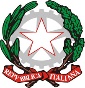 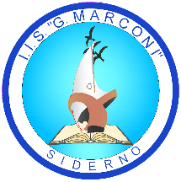 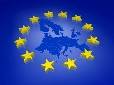 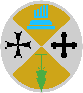 